附件7：南昌市定点零售药店评估准入申请表药店名称（公章）：                    申   请   日  期：                    药店名称药店地址所在县、区乡镇、街道邮政编码开始营业年月法人代表联系电话药店负责人联系电话所有制形式营业面积开户银行及帐号经营模式连锁经营（）单体经营（）连锁经营（）单体经营（）连锁经营（）单体经营（）经营范围本店员工情况合计   人，其中：执业药师  人，药师   人，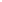 其他人员   人。合计   人，其中：执业药师  人，药师   人，其他人员   人。合计   人，其中：执业药师  人，药师   人，其他人员   人。经营药品品种情况药品总数    ，其中西药    ，中成药    ，中药饮片    。药品总数    ，其中西药    ，中成药    ，中药饮片    。药品总数    ，其中西药    ，中成药    ，中药饮片    。上年度销售情况销售总额   万元，其中药品   万元，医用器械材料   万元，保健品   万元，其他商品   万元。销售总额   万元，其中药品   万元，医用器械材料   万元，保健品   万元，其他商品   万元。销售总额   万元，其中药品   万元，医用器械材料   万元，保健品   万元，其他商品   万元。药店基本情况介绍评估情况公示情况评估准入意见